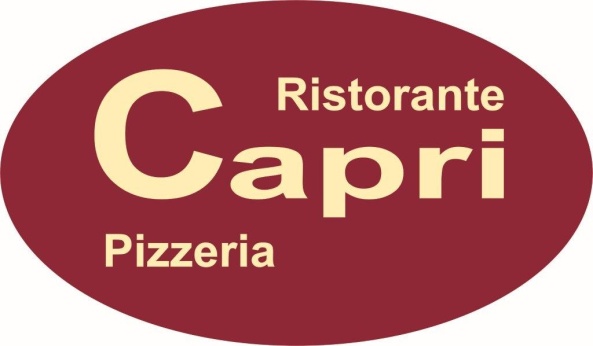 Funghi porciniSteinpilzenZuppa di porcini con olio di tartufoSteinpilzsuppen mit Trüffel Öl (AGL)€4,90Funghi porcini arrostiti con pane die pizzageröstete Steinpilzen dazu Pizzabrot mit Knoblauch (AL)€9,90Filetto di manzo con funghi porcini arrostiti su rucola e granaRinderfilet mit geröstete Steinpilzen auf Rucola und Grana (ACGL)€21,90A (Gluten) - B (Krebstiere) - C (Ei) - D (Fisch) - E (Erdnuss) - F (Soja) - G (Milch oder Laktose) - H (Schalenfrüchte und Nuss)                                                                                             L (Sellerie) - M (Senf) - N (Sesam) - O (Sulfite) - P (Lupinen) - R (Weichtiere)www.capri.co.at                                                       01/328 00 53                      